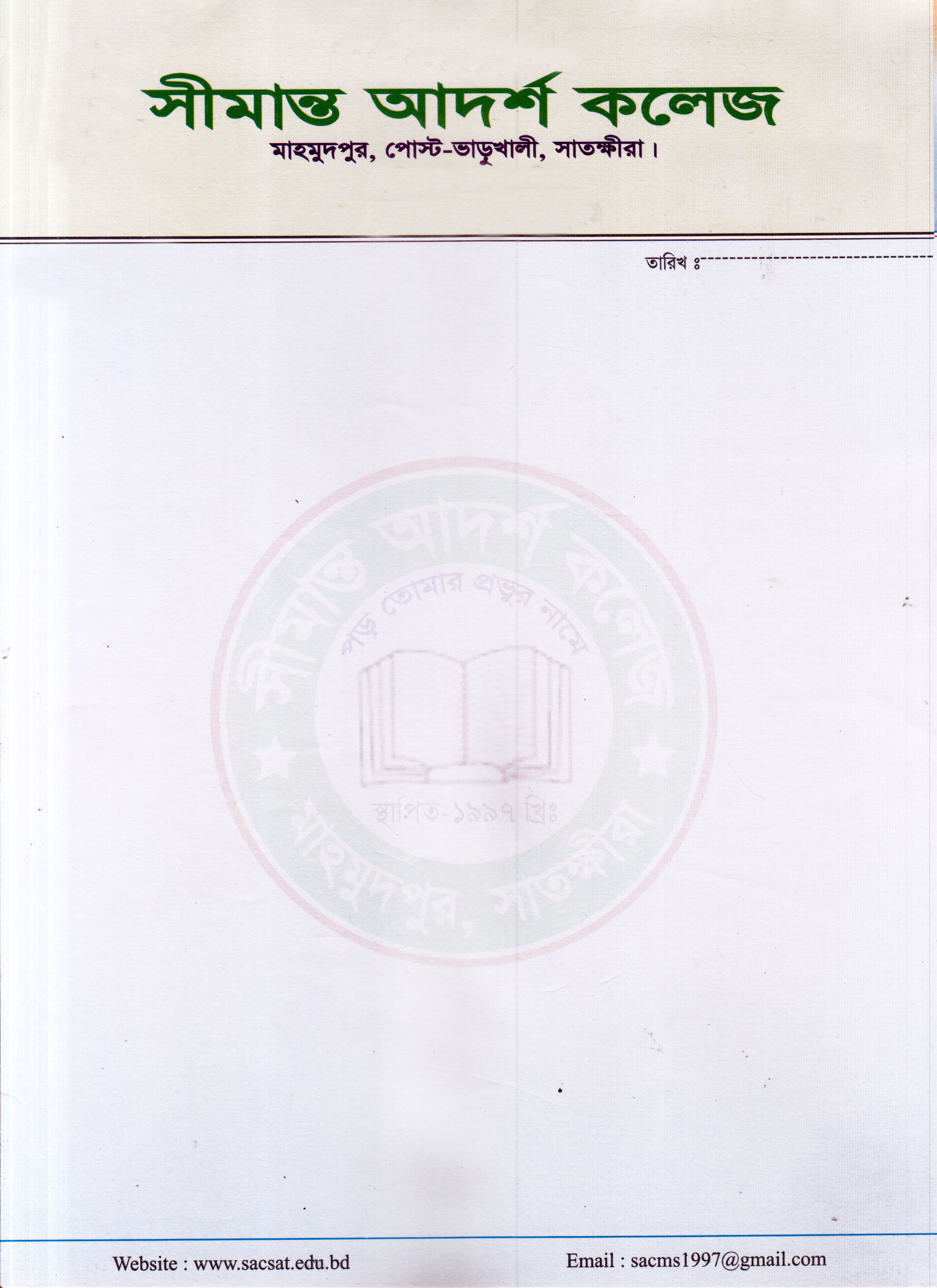 †bvwUk bs  - 1107GZØviv mxgvšÍ Av`k© K‡j‡Ri 2021 I 2022 mv‡ji GBP,Gm,wm cixÿv_x©‡`i Rvbv‡bv hv‡”Q †h, 3q mßv‡ni A¨vmvBb‡g›U (2021) I 4_© A¨vmvBb‡g›U (2022) 21/08/2021 Bs Zvwi‡L Rgv †`Iqvi Rb¨ ejv nÕj|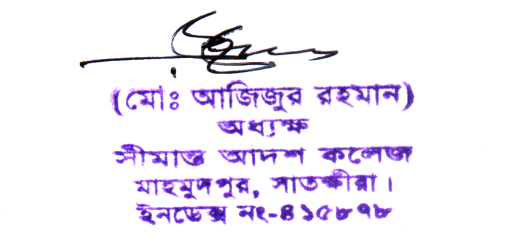 